Cynnydd Cyffredinol ar y 7 Maes Cynllunio CorfforaetholCynllunio CorfforaetholPa mor dda ydyn ni’n gwneud a sut y gwyddom hynny: Mae’r Cyngor wedi sefydlu fframwaith llywodraethiant cadarn sy’n golygu bod y Cyngor yn darparu ei wasanaethau, yn rheoli ei gyllideb ac yn gweithio gyda’r gymuned mewn ffordd agored.   Mae'r fframwaith llywodraethiant yn cynnwys y systemau a'r prosesau, y  diwylliant a'r gwerthoedd sy'n cyfeirio'r Awdurdod a'i weithgareddau, ac yn ei reoli, ac y mae'n atebol i'r gymuned, yn ymgysylltu â hi ac yn ei harwain trwyddynt.  Mae'n galluogi'r Awdurdod i fonitro cyflawniad ei amcanion strategol ac i ystyried a yw'r amcanion hynny wedi arwain at ddarparu gwasanaeth priodol sy'n gost-effeithiol.Mae'r Awdurdod wedi adolygu ei flaenoriaethau, ei weledigaeth a'i werthoedd ac mae'r rhain wedi eu nodi yng Nghynllun Corfforaethol y Cyngor 2022/27. Y Cynllun Corfforaethol yw cynllun busnes y Cyngor ac mae'n uniongyrchol gysylltiedig â'r blaenoriaethau yng Nghynllun Llesiant Gwent. Cymeradwywyd y Cynllun Corfforaethol gan y Cyngor ar 26 Hydref 2022. Mae'r meysydd blaenoriaeth a nodir yn y Cynllun Corfforaethol hefyd yn Amcanion Llesiant i ni yn rhan o Ddeddf Llesiant Cenedlaethau'r Dyfodol (Cymru). Sefydlwyd Bwrdd Gwasanaethau Cyhoeddus Gwent newydd o dan Adran 47 (1) Deddf Llesiant Cenedlaethau'r Dyfodol (Cymru) 2015. Mae'r trefniant hwn wedi cymryd lle'r Byrddau Gwasanaethau Cyhoeddus unigol ymhob un o bum ardal Awdurdod Lleol Gwent.  Yn rhan o hyn, sefydlwyd Cydbwyllgor Craffu'r Bwrdd Gwasanaethau Cyhoeddus  ac mae'n cael ei weithredu gan Gyngor Blaenau Gwent.  Nawr, bydd Pwyllgorau Craffu'r Bwrdd Gwasanaethau Cyhoeddus / Partneriaeth Leol yn ystyried eitemau sy'n ymwneud â'u hardaloedd penodol yn unig ac sy'n rhan o Bartneriaeth Llesiant Lleol Blaenau Gwent. Daeth y Cynllun Llesiant cyfredol i ben yn 2023.  Mae Bwrdd Gwasanaethau Cyhoeddus Gwent wedi cynnal asesiad llesiant rhanbarthol. Defnyddiodd ystod eang o wybodaeth ansoddol a meintiol gan gynnwys data, ymchwil academaidd, tystiolaeth a barn pobl (ymgysylltiad) fel cymorth i ddeall Llesiant ar draws cymunedau Gwent. Roedd yr asesiad hwn yn sylfaen ar gyfer datblygiad Cynllun Llesiant Gwent. Mae’r Cyngor yn gweithredu un system rheoli perfformiad sy’n cynnwys mwyafrif cynllunio’r Cyngor ac yn cadw gwybodaeth mewn un lle er mwyn osgoi dyblygu yn cynnwys cynllunio busnes, adrodd a hunanwerthuso. Fel rhan o hyn, mae fframwaith rheoli perfformiad a gafodd ei strwythuro’n dda ar waith i fonitro gweithredu’r Cynllun Corfforaethol a’r Amcanion Llesiant.Cafodd fframwaith cynllunio busnes y Cyngor ei alinio’n strategol gyda’r Cynllun Corfforaethol ym mhob rhan o’r sefydliad fel y gall yr holl staff ddeall eu cyfraniad i’w weithrediad. Y gofyniad corfforaethol yw bod pob cynllun busnes yn cael eu diweddaru o leiaf yn chwarterol. Wedyn caiff cyflawniadau, heriau, dangosyddion perfformiad a chynnydd ar unrhyw gynigion rheoliadol mewnol neu allanol ar gyfer gwella eu cynnwys o fewn yr Adroddiad Cyllid a Pherfformiad, a gaiff ei adrodd i’r Pwyllgor Craffu a’r Cabinet. Cafodd yr Egwyddorion Datblygu Cynaliadwy, Deddf yr Amgylchedd a Datgarboneiddio eu cynnwys yn y templed cynllunio busnes a ddefnyddir ar draws pob maes gwasanaeth. Cafodd y pum ffordd o weithio hefyd eu cynnwys yn y Templed Adroddiadau Corfforaethol a gefnogir gan ganllawiau a gaiff ei adolygu a’i rannu’n gyfnodol.Mae trefniadau hunanwerthuso ar waith ac yn parhau i gael eu mireinio, ac maent yn gofyn i  bob maes gwasanaeth ystyried sut y mae ei weithgareddau wedi cyfrannu at gyflawni blaenoriaethau'r Cyngor Mae'r broses yn ein galluogi i gasglu gwybodaeth o ansawdd da a'i defnyddio er mwyn deall yn well sut yr ydym yn perfformio.  Yn dilyn cyflwyniad Deddf Llywodraeth Leol ac Etholiadau (Cymru) 2021, cwblhaodd y Cyngor asesiad o'r flwyddyn 2021/22 a chyflynwyd hyn i'r Cyngor er cymeradwyaeth ym mis Hydref 2022.   Mae'r Cyngor wedi defnyddio'i broses gynllunio busnes gyfredol i gasglu tystiolaeth yn ogystal â nodi nifer o ddogfennau allweddol i gyfeirio atynt.  Dyma iteriad cyntaf y broses hunanasesu newydd hon a disgwylir y bydd diwygiadau i'r broses yn dilyn blwyddyn gyntaf ei chwblhau.   Cynllunio AriannolPa mor dda ydyn ni’n gwneud a sut y gwyddom hynny: Mae’r Strategaeth Ariannol Tymor Canolig yn elfen allweddol o fewn fframwaith cynllunio strategol y Cyngor.  Bydd y fframwaith ariannol yma yn cefnogi cydnerthedd ariannol y Cyngor ac yn sicrhau ei fod yn gweithredu’n gynaliadwy. Mae’n amlinellu dull gweithredu'r Cyngor i ymateb i’r heriau ariannol a wynebir dros y cyfnod nesaf o bum mlynedd. Bydd hyn yn broses ailadroddus ac un fydd yn datblygu a chael ei mireinio wrth i sefyllfa cyllido Llywodraeth Cymru ddod yn gliriach ac y caiff adolygiadau busnes strategol eu datblygu ymhellach a’u gweithredu. Mae Pontio’r Bwlch yn parhau fel strategaeth tymor canolig/hirdymor y Cyngor i fynd i’r afael â bylchau cyllideb a ddynodwyd. Caiff cynigion ychwanegol eu datblygu i liniaru’r bylchau cyllid gweddilliol posibl ym mlynyddoedd y dyfodol.Yn ystod 2020-21 edrychodd Archwilio Cymru ar gynaliadwyedd ariannol pob cyngor yng Nghymru. Ym Mlaenau Gwent, daethpwyd i’r casgliad fod y Cyngor wedi gwella ei gynllunio ariannol ac roedd y setliadau gwell na’r disgwyl gan Lywodraeth Cymru yn golygu fod y Cyngor yn awr mewn sefyllfa well i gynnal ei gynaliadwyedd ariannol yn y tymor byr, ond mae heriau’n parhau i gau bylchau cyllideb yn llawn dros y tymor canolig. Roedd y canfyddiadau yn cynnwys:Cafodd effaith uniongyrchol Covid 19 ar gynaliadwyedd ariannol y Cyngor ei liniaru gan gyllid ychwanegol gan Lywodraeth Cymru ond mae’r Cyngor yn parhau i ddatblygu dull gweithredu mwy cynaliadwy ar gyfer cynllunio ariannol ac yn cydnabod yr angen i ddeall effaith ariannol barhaus y pandemig;Mae’r Cyngor hefyd yn cynyddu’r cronfeydd wrth gefn y gellir eu defnyddio ac mae’n parhau’n ymroddedig i wneud hynny dros y tymor canolig;Mae perfformiad cyffredinol y Cyngor yn erbyn y gyllideb yn gwella ac er bod rhai meysydd gwasanaeth yn parhau i orwario, mae’r Cyngor yn cymryd camau i helpu mynd i’r afael â rhai o’r achosion hyn o bwysau ar y gyllideb;Mae’r Cyngor wedi datblygu dull gweithredu mwy cynaliadwy at gynllunio arbedion ond mae heriau pellach yn parhau i ddynodi arbedion digonol i gau’r bwlch cyllid a ragdybir yn y tymor canolig yn llwyr; acMae sefyllfa hylifedd y Cyngor yn parhau i fod yr isaf yng Nghymru.Cynhaliwyd arolwg o’r gyllideb gydag aelodau o’r cyhoedd ym mis Ionawr 2022. Cafwyd 231 ymateb gyda’r wybodaeth ddilynol:Menywod gwyn 35-44 oed oedd mwyafrif yr ymatebwyr a Saesneg oedd eu prif iaith;Dynodwyd ysgolion fel gwasanaeth sy’n brif flaenoriaeth a theimlwyd y dylent dderbyn cynnydd o 8.4% yng nghyllideb y Cyngor; acYstyriwyd bod y cynnydd canran yn y dreth gyngor yn hollol annerbyniol.Cafwyd gwybodaeth ychwanegol o’r arolwg a chaiff yr wybodaeth hon ei defnyddio i lunio siâp y gwasanaethau wrth symud ymlaen. Yn ystod Chwefror/Mawrth 2021, cafodd ymgynghorwyr trysorlys Link Asset Services eu cyflogi gan y Cyngor i gynnal adolygiad o’r Polisi Darpariaeth Isafswm Refeniw (MRP). Dynododd yr adolygiad y cyfle i newid dwy elfen o’r polisi presennol a fyddai o fudd cadarnhaol i’r Cyngor drwy ostwng y tâl MRP blynyddol tan 2031/32 ar gyfer benthyca nas cefnogwyd a 2057/58 ar gyfer benthyca a gefnogir.Mae'r Awdurdod wedi cydymffurfio â Rheoli'r Trysorlys yn y Gwasanaethau Cyhoeddus: Cod Ymarfer 2017 CIPFA ac, wrth wneud hynny, mae wedi ymdrechu i reoli risgiau'n effeithiol, ac ar yr un pryd wedi mynd ar drywydd gwerth gorau cyhyd ag sy'n bosibl. Mae’r Awdurdod wedi rheoli risg credyd yn effeithlon drwy gydol y cyfnod, gan felly sicrhau na chafodd unrhyw golled ariannol fel canlyniad i’r pandemig.Cynllunio'r GweithluPa mor dda ydyn ni’n gwneud a sut y gwyddom hynny: Ardystiwyd Strategaeth y Gweithlu'r Cyngor 2021-26 mewn cyfarfod o'r Cyngor ar 29 Gorffennaf 2021.  Mae’r Strategaeth Gweithlu newydd yn alluogydd allweddol wrth gyflawni uchelgais y Cyngor, Model Gweithredu Newydd y Cyngor a blaenoriaethau allweddol. Mae ei ffocws ar y dyfodol, ac mae'n integreiddio gweledigaeth y Cyngor, ei amcanion a'i drefniadau cynllunio ariannol.  Mae’n cysylltu deiliannau gwasanaeth gyda’r gweithlu sydd ei angen i’w cyflawni a dealltwriaeth barhaus o sut y dylai’r gweithlu edrych yn y dyfodol drwy adolygiad parhaus, ail-alinio a mesur sut y cyflawnir deilliannau. Bydd y Strategaeth yn anelu at sicrhau bod gan y Cyngor y bobl gywir, gyda’r sgiliau cywir, yn y lle cywir, ar y lefel gywir ac ar y gost gywir.Mae'r Strategaeth yn nodi pum canlyniad sy'n flaenoriaeth ar gyfer y gweithlu: Diwylliant Iach ac Arweinyddiaeth Effeithlon;Rhagoriaeth mewn rheolaeth ar draws y CyngorCyflogwr modern o ddewisGweithlu gyda chymhelliant uchel ac sydd wedi ymgysylltu; aGwneud penderfyniadau, cynllunio a darparu ar sail tystiolaeth.Roedd ffocws y cynllun cyflawni ar gyfer 2021/22 ar symud o ymateb i bandemig Covid-19 at fodel gweithio newydd ar gyfer y dyfodol, 'Gwasanaethau Ystwyth gan Weithlu Ystwyth’, ac roedd yn nodi'r camau gweithredu allweddol o dan bob un o'r canlyniadau sy'n flaenoriaeth. Gwelwyd cynnydd da dros y flwyddyn ddiwethaf o ran cyflawni'r blaenoriaethau yn y cynllun cyflawni.Datblygwyd cynllun cyflawni'r ail flwyddyn ac mae'n adeiladu ar gynnydd y flwyddyn flaenorol ac yn ystyried y gyrwyr cenedlaethol, rhanbarthol a lleol allweddol, tueddiadau yn y gweithlu a heriau ariannol y bydd y Cyngor yn eu hwynebu. Yn ogystal yn ystod 2021/22 estynnwyd fframwaith newydd ar gyfer cynllunio'r gweithlu allan ar lefel cyfarwyddiaeth ac mae themâu a chamau gweithredu allweddol o'r broses hon wedi cael eu halinio at y canlyniadau sy'n flaenoriaeth yn y Strategaeth. Mae’r rhain yn cynnwys recriwtio a chadw, cynllunio olyniaeth a chynllunio'r gweithlu a llesiant.Fel cyflogwr pwysig ym Mlaenau Gwent, mae'r cyngor yn sylweddoli bod unrhyw gamau sy'n effeithio ar y gweithlu hefyd yn effeithio’n uniongyrchol ar y gymuned a lefelau dyhead, incwm a chyflogaeth. Rydym yn darparu ac yn comisiynu rhai o'r gwasanaethau pwysicaf ar gyfer y gymuned, ac yn gweithio gydag ystod o sefydliadau cyhoeddus, preifat a gwirfoddol eraill i sicrhau bod gwasanaethau cyhoeddus yn cael eu darparu i safonau uchel. Mae ein Strategaeth y Gweithlu yn dyst i ymrwymiad y Cyngor a'r buddsoddiad yn ei weithlu ac mae eisiau i staff deimlo bod ymgysylltiad â nhw a'u bod yn cael eu hysgogi, fel bod modd darparu'r gwasanaethau gorau ar gyfer trigolion Blaenau Gwent. Mae yna elfennau clir sy'n gyrru newid ac mae eu ffocws ar ystwythder a chynaliadwyedd trwy leihau'r effaith ar yr amgylchedd yn ogystal â chostau sy'n gysylltiedig ag eiddo sydd yna'n gallu cael eu hail-fuddsoddi mewn gwasanaethau llinell-flaen, gwella cydnerthedd, canlyniadau sefydliadol ac unigol, ffocws ar y cwsmer a chreu bywyd gweithio gwell a chyfrifoldeb cymdeithasol corfforaethol. Mae perfformiad pob cyfarwyddiaeth yn dibynnu ar effeithiolrwydd diwylliant yr adran. Mae hon yn dasg anodd pan fo'r timau a'r adrannau'n gweithio'n galed i gyflawni blaenoriaethau ymhlith rowndiau parhaus o arbedion a chyflogau anghystadleuol yn y sector cyhoeddus. Fodd bynnag, mae diwylliant iach yn elfen ddeniadol bwysig ac mae'n bwysig i'r rheiny sy'n chwilio am swydd yn y sector cyhoeddus. Mae cadw staff yn nod allweddol i'r awdurdod, ac felly mae creu'r diwylliant cywir yn allweddol. Nod y cyngor yw gosod safonau sy'n cynorthwyo natur gadarnhaol y diwylliant gan gynnwys; cofleidio meddylfryd newid - mae hyn yn gefnogol i dwf ac arloesi, ac mae'n gosod pobl y tu allan i'w parth cyffyrddus er mwyn galluogi newid a thwf; gweithio fel tîm - cydweithio, trafod problemau gyda'n gilydd a chefnogi ein gilydd; grymuso pobl i wneud penderfyniadau; sefydlu ymdeimlad o gyfrifoldeb gan gynnwys dal pawb i gyfrif; ac, yn olaf, gwella'n barhaus. Cytunodd y Cyngor ar Fodel Gweithredu’r Cyngor ym mis Mawrth 2021 ac roedd yn cynnwys symud at weithio ystwyth a datblygu polisi cefnogi. Mae’r Model yn cyflwyno arferion gweithio modern, yn anelu at wella profiad gwaith cyflogeion, uchafu perfformiad a chynhyrchiant i’r eithaf a sicrhau’r gwerth mwyaf i’r sefydliad o ran gwella darpariaeth gwasanaeth, yn ogystal â gwireddu enillion ariannol.  Mae’r Model hefyd yn cynnwys sefydlu Hybiau Cymunedol ar draws y Fwrdeistref, gan wella mynediad cwsmeriaid i wasanaethau’r Cyngor. O blith gweithwyr Cyngor Blaenau Gwent:mae 34% yn weithwyr ystwyth;8% yn gweithio gartref yn barhaol; a58% yn weithwyr sy'n gweithio ym maes gwasanaethau.Yn hwyr yn 2022, cynhaliwyd arolwg o staff er mwyn deall y teimladau tuag at weithio ystwyth a chafwyd 433 o ymatebion, sef 26% o'r gweithlu. Dadansoddwyd y canlyniadau a chynhaliwyd cyfres o grwpiau ffocws gydag aelodau o staff a'r Undebau Llafur er mwyn cael mewnwelediad pellach. Roedd yr adborth o'r sesiynau hyn yn dueddol o adlewyrchu'r adborth yn yr arolwg. Ar y cyfan, mae'r gweithlu yn gadarnhaol ynghylch y trefniadau gweithio ystwyth. Wrth symud ymlaen, roedd y camau gweithredu yn cynnwys:Adolygu'r cyfleusterau ar draws y pum hwb gweithio ystwyth sef: ViTecc, Swyddfeydd Cyffredinol, Llys Anvil, y Ganolfan Ynni a'r LAC ym Mlaenau; ac  Adolygiad pellach o'r polisi gweithio ystwyth a'r polisi gweithio hyblyg.Mae'r Gwasanaeth Datblygiad Sefydliadol yn gyfrifol am ddatblygu holl bolisïau’r Cyngor sy'n ymwneud ag Adnoddau Dynol, a'u hadolygu. Yn unol ag Amserlen Polisi Datblygiad Sefydliadol, roedd gofyn adolygu'r Polisïau Disgyblaeth a Galluedd (Staff Corfforaethol). Yn ogystal, yn dilyn nifer o achosion disgyblu cymhleth, aeth y Cyngor ati i gaffael ar ymgynghorydd allanol, i adolygu achos penodol o ddisgyblu a'r prosesau cysylltiedig. Yn yr adolygiad, nodwyd nifer o argymhellion ar gyfer y Cyngor mewn perthynas â rheoli prosesau disgyblu. Ystyriwyd yr argymhellion hyn wrth adolygu a datblygu'r polisïau, gan gynnwys:Nid oedd gan y Cyngor unrhyw achosion galluedd yn ystod cyfnod 2022/23. Ymchwiliwyd i 11 achwyniad ar draws y Cyngor, datryswyd 8 ohonynt ac mae tri ar waith o hyd. Mae dau achos yn achwyniadau ar y cyd, ac un ohonynt yn honiad sydd gerbron y Tribiwnlys Cyflogaeth, gyda goblygiadau ar gyfer 81 aelod o staff neu fwy.  Bob blwyddyn mae disgwyl i'r Cyngor adrodd am ei berfformiad blynyddol mewn perthynas ag iechyd, diogelwch a llesiant yn y gwaith. Mae crynodeb o'r perfformiad hwn yn cynnwys: Nifer y damweiniau/achosion ymhlith cyflogeion wedi gostwng o 171 yn 2021/2022 i 162 yn 2022/2023;Nifer y damweiniau/achosion ymhlith y rheiny nad ydynt yn gyflogeion wedi gostwng o 326 yn 2021/2022 i 325 yn 2022/2023;Nifer y damweiniau/achosion ymhlith cyflogeion a'r clefydau y mae gofyn adrodd amdanynt i Awdurdod Gweithredol Iechyd a Diogelwch wedi gostwng o 24 yn 2021/2022 i 9 yn 2022/2023;Nifer y damweiniau/achosion nad ydynt yn gyflogeion yr oedd gofyn adrodd amdanynt i Awdurdod Gweithredol Iechyd a Diogelwch wedi cynyddu ychydig o 8 yn 2021/22 i 9 yn 2022/2023;Cafwyd 4 ymyriad gan yr Awdurdod Tân a 0 ymyriad gan Awdurdod Gweithredol Iechyd a Diogelwch;Ymchwiliodd Cynghorwyr Iechyd a Diogelwch i 59 o ddamweiniau/achosion;Gwnaeth yr Adran Iechyd Galwedigaethol un atgyfeiriad i'r Cynghorwyr Iechyd a Diogelwch. Rhoddodd y Cynghorwyr Iechyd a Diogelwch argymhellion i reolwyr y rheiny a atgyfeiriwyd ynghylch addasiadau rhesymol i'r unigolion yr oedd hyn yn effeithio arnynt;Ymchwiliwyd i 5 achos yn dilyn hawliadau yswiriant; aGostyngodd yr atgyfeiriadau adrannol i'r gwasanaeth Iechyd Galwedigaethol o 656 i 456.CaffaelPa mor dda ydyn ni’n gwneud a sut y gwyddom hynny: Mae’r Awdurdod yn ymroddedig i egwyddorion Deddf Llesiant Cenedlaethau’r Dyfodol (Cymru) a Pholisi Caffael Cymru sy’n dynodi Caffael fel galluogydd strategol, gan gyflawni amcanion polisi allweddol i gefnogi blaenoriaethau economaidd, cymdeithasol ac amgylcheddol y Cyngor. Cymeradwyodd y Cyngor ei Strategaeth Comisiynu a Chaffael ym mis Mawrth 2023, 'Uchafu'r £ Blaenau Gwent sy'n Gyfrifol yn Gymdeithasol’. Mae'r strategaeth yn nodi sut y bydd ein gweithgareddau comisiynu a chaffael yn cefnogi blaenoriaethau corfforaethol y Cyngor:Amcan 1: Sicrhau cydymffurfiaeth gyfreithiol a llywodraethiant gadarn ac agored;Amcan 2: Hyrwyddo gweithgareddau a phrosesau sy'n gyfrifol yn gymdeithasol;2.1 Cynyddu buddion gwerth cymunedol a chymdeithasol a gyflwynir gan gyflenwyr;Cyfrannu at nod y Cyngor o fod yn Gyngor Sero Net erbyn 2030;2.3 Gwella arferion Gweithio Teg a Diogelu;Amcan 3: Sicrhau gwerth am arian a rheoli'r galw trwy drefniadau rheoli contractau effeithiol a chadarn; acAmcan 4: Hyrwyddo datrysiadau arloesol ac arfer gorau.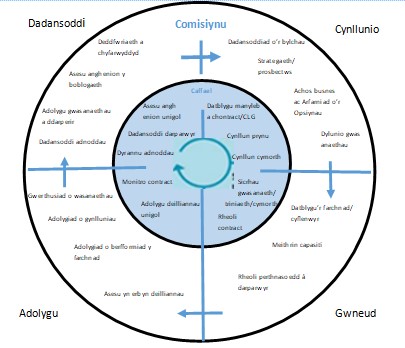 Sefydlwyd Bwrdd Comisiynu Masnachol Strategol er mwyn goruchwylio gweithgareddau masnachol y Cyngor a chraffu arnynt, gan gynnwys, yn bennaf, comisiynu, caffael, buddsoddiadau a masnachu. Cefnogir y Bwrdd Comisiynu Masnachol Strategol gan grŵp gweithredol Rhwydwaith Cyfleoedd Busnes a Masnachol (BaCON).Bwrdd o swyddogion yw’r Bwrdd Comisiynu Masnachol Strategol a'r cadeirydd yw'r Prif Weithredwr ac mae'r Tîm Arweinyddiaeth Gorfforaethol yn mynd i'r cyfarfodydd. Rho'r Bwrdd arweiniad strategol i'r gymuned Comisiynu a Chaffael ac mae'n asesu prosiectau masnachol a chaffael blaenllaw. Nod y Bwrdd Comisiynu Masnachol Strategol yw rhannu perchnogaeth dros wireddu canlyniadau ac arbedion effeithlonrwydd dymunol ar draws y Cyngor a sicrhau bod gweithgareddau masnachol yn dod yn swyddogaeth sy'n galluogi ac sy'n cefnogi blaenoriaethau'r Cyngor yn llwyr. Mae'r Bwrdd Comisiynu Masnachol Strategol hefyd yn goruchwylio'r broses o gyflawni'r Strategaeth Caffael mewn Ffordd sy'n Gyfrifol yn Gymdeithasol.Sefydlwyd y Bwrdd fel swyddogaeth 'gwirio a herio' o ran rhinweddau pob cynnig i wario a phob contract dros £75k ac mae'n sicrhau cysondeb o ran gwariant yn unol ag amcanion yr Awdurdod.  Cytunwyd ar Gylch Gwaith ar gyfer y Bwrdd ac mae wedi llunio adroddiad chwarterol gyda gwybodaeth am y farchnad er mis Ebrill 2022. Yn rhan o hyn, sefydlwyd cofrestr contractau ganolog, a chynlluniau caffael adrannol blynyddol, i gefnogi dyheadau cymdeithasol a masnachol y Cyngor yn ogystal â goleuo ei Strategaeth Ariannol Tymor Canolig.Grwp swyddogion yw BACON a'r cadeirydd yw Rheolwr Gwasanaeth Cyfleoedd Busnes a Masnachol. Mae’n cynnwys cynrychiolwyr o bob maes gwasanaeth. Sefydlwyd BACON i gefnogi datblygiad diwylliant o entrepreneuriaeth a ffordd entrepreneuraidd o feddwl, a hynny ymhlith swyddogion ac aelodau etholedig, gan gynnwys gweithio gydag uwch-arweinwyr i adnabod cyfleoedd sy'n meddwl yn fwy yn nhermau busnes ac sydd â mwy o ffocws masnachol, wrth ddarparu gwasanaethau nawr ac yn y dyfodol. Cytunwyd ar Gylch Gwaith ar gyfer BACON ac mae ganddo fframwaith achos busnes a ddefnyddir i ystyried cyfleoedd masnachol.AsedauPa mor dda ydyn ni’n gwneud a sut y gwyddom hynny: Rhagamcannir mai gwerth amnewid gros presennol y Rhwydwaith Priffyrdd yw £1.093 biliwn a dyma ased materol mwyaf gwerthfawr yr Awdurdod.Mae'r Cynllun Rheoli Asedau Strategol yn nodi sut y mae'r Cyngor yn rheoli ac yn trin ei eiddo a'i dir, gan sicrhau ei fod mewn sefyllfa dda i reoli disgwyliadau, cyllidebau a gwasanaethau wrth symud ymlaen. Yn ddiweddar, mae Archwilio Cymru wedi cynnal adolygiad ‘Llamu Ymlaen’ a oedd yn cynnwys trefniadau'r Cyngor ar gyfer rheoli ei asedau ac a arweiniodd at nodi argymhellion a oedd yn cwmpasu sawl maes gan gynnwys datblygu strategaeth asedau tymor hirach.Cytunwyd yn y Gweithgor Rheoli Asedau Corfforaethol y byddai Strategaeth Rheoli Asedau Strategol ddiwygiedig yn dechrau ac y byddai'r argymhellion yn dod yn ôl gerbron y Gweithgor Rheoli Asedau Corfforaethol i'w hadolygu. Mae'r Tîm Arweinyddiaeth Gorfforaethol yn arwain ar adolygiad o lety a'r galw am adeiladau. Bydd canfyddiadau'r adolygiad yn cael eu cynnwys yn y Rhaglen Rheoli Asedau Corfforaethol.  Trefnwyd cyfarfodydd gyda Phenaethiaid Gwasanaethau i drafod anghenion llety a chynhelir Cyfarfodydd Asedau ac Eiddo corfforaethol yn fisol i adolygu'r anghenion o ran eiddo.Mae llawer o Drosglwyddiadau Asedau Cymunedol ar les neu denantiaeth fyrdymor, ac felly mae'r ffocws ar gwblhau prydlesau tymor hirach yn parhau lle bo hynny'n bosibl, gan roi sylw i unrhyw faterion sy'n atal y Cyngor rhag llofnodi trefniadau mwy hirdymor.  Mae cynnydd ar y Trosglwyddo Asedau Cymunedol yn cynnwys:Mae angen cysoni defnydd y Trosglwyddiad Ased Cymunedol ar rai safleoedd lle mae grwpiau yn eu defnyddio ond mae angen cwblhau gwaith papur ffurfio/diwygiedig.  Mae cynnydd ar y Trosglwyddo Asedau Cymunedol hyn yn cynnwys: Rheoli RisgiauPa mor dda ydyn ni’n gwneud a sut y gwyddom hynny: Mae gan yr Awdurdod Fframwaith Rheoli Risg ar waith sy’n cynnwys Strategaeth a Llawlyfr Rheoli Risg gyda’r brif nod o sefydlu dull gweithredu cyson ac effeithiol at Reoli Risg ledled y Cyngor. Mae’r trefniadau rheoli risg yn gydnaws â’r Fframwaith Rheoli Perfformiad a’r broses cynllunio busnes gorfforaethol. Mae’r rhain yn nodi awydd y Cyngor am risg ac yn rhoi methodoleg i sicrhau asesiad cyson, blaenoriaethu’r risgiau y mae’r Awdurdod yn eu hwynebu ac unrhyw gamau lliniaru.Mae’r Fframwaith yn dynodi rolau a chyfrifoldebau Aelodau a Swyddogion, arweiniad ar sut i ddisgrifio risg a chanllawiau ar sut i werthuso ac asesu risg. Mae hefyd yn ei gwneud yn ofynnol cynnal cofrestri risg ar lefel Gwasanaeth a Chyfarwyddiaeth ac mae’r rhain yn cefnogi’r Gofrestr Risg Gorfforaethol sy’n cynnwys y risgiau mwyaf sylweddol y mae’r Cyngor yn eu hwynebu.Mae Rheoli Risg effeithlon yn galluogi’r Awdurdod i ddarparu gwasanaethau i gyflawni ei rwymedigaethau. Mae Trefniadau Monitro yn eu lle sy’n golygu bod y Gofrestr Risg Gorfforaethol yn cael ei diweddaru a’i hadolygu gan y Tîm Arweinyddiaeth Gorfforaethol bob chwarter a’i bod yn cael ei chynnwys hefyd o fewn yr Adroddiad Cyllid a Pherfformiad. Ar ddiwedd blwyddyn ariannol 2023 roedd y Cyngor wedi nodi 11 risg gorfforaethol, pedair ohonynt yn cael eu cyfrif fel rhai critigol a’r gweddill yn rhai uchel. Mae hyn yn gynnydd o gymharu â 2022 pan yr oedd gennym ddeg risg gorfforaethol a dim ond un ohonynt yn gritigol.  Dyma'r prif risgiau yr oedd yr Awdurdod yn eu hwynebu yn ystod y cyfnod:Mae'r Gwasanaeth Archwilio Mewnol yn gweithio ar sail risg, i gynllun archwilio blynyddol, er mwyn asesu amgylchedd rheoli mewnol yr Awdurdod.  Blaenoriaethir gwaith yr adran hon yn unol ag amcanion yr Awdurdod.  Adroddir am ganlyniadau’r holl waith archwilio gerbron y Pwyllgor Llywodraethiant ac Archwilio ac, os yw'n ofynnol, gall y Pwyllgor hwn alw Swyddogion i gyfrif lle nodir bod y rheolaeth yn wan.  Cynhelir polisïau ar gyfer Gwrth-dwyll, Gwrth-lygredigaeth a Gwrth-lwgrwobrwo, a Gwrth-wyngalchu-arian. Ystyrir cydymffurfiaeth â’r rhain yn rhan o waith  y swyddogaeth Archwilio Mewnol.Mae Fforwm Lleol Cymru Gydnerth Gwent yn cwmpasu ardal Heddlu Gwent ac yn bartneriaeth sy'n cynnwys cynrychiolwyr o'r gwasanaethau brys, awdurdodau lleol, Cyfoeth Naturiol Cymru, asiantaethau iechyd, yr Asiantaeth Forol a Gwylwyr y Glannau, cwmnïau cyfleustodau, y fyddin a Llywodraeth Cymru ynghyd â mudiadau gwirfoddol ac asiantaethau preifat eraill. Er nad yw'r Fforwm Lleol Cymru Gydnerth yn gorff statudol, mae'n broses statudol. Sefydlwyd Fforymau Lleol Cymru Gydnerth fel gofyniad o dan Ddeddf Argyfyngau Sifil Posibl 2004, a dyma'r prif fecanwaith ar gyfer cydweithio amlsiantaeth er mwyn sicrhau bod y dyletswyddau a nodir yn y ddeddf yn cael eu cyflawni'n effeithiol.Mae'r Gofrestr Risgiau Cymunedol yn amlygu'r prif risgiau sydd â'r potensial mwyaf i gael effaith sylweddol ar drigolion a busnesau yn ardal Gwent, gan gynnwys:Clefydau Heintus DynolTywydd DifrifolLlifogyddColli Seilwaith HanfodolDamweiniau DiwydiannolClefydau AnifeiliaidDigwyddiadau Trafnidiaeth Bygythiadau MaleisusRheoli PerfformiadPa mor dda ydyn ni’n gwneud a sut y gwyddom hynny: Mae gan y Cyngor fframwaith rheoli perfformiad sydd wedi sefydlu’n dda ac sy’n cefnogi pob agwedd ar gynllunio, darparu a gwella gwasanaethau. Fel rhan o hyn, cafodd Amcanion Llesiant y Cyngor a ddynodwyd yn y Cynllun Corfforaethol eu defnyddio i lunio siâp yr holl waith cynllunio gwasanaethau ledled y Cyngor. Cafodd ‘edau aur’ ei datblygu o’r Cynllun Corfforaethol ledled y sefydliad. Fel rhan o’r trefniadau cynllunio busnes, cafodd dilyniant yr  egwyddorion datblygu cynaliadwy ei gynnwys ac adroddir am hynny yn erbyn pob Amcan Llesiant. Mae’r Cyngor yn derbyn monitro perfformiad y Cynllun Corfforaethol fel rhan o’r Adroddiad Cyllid a Pherfformiad ddwywaith y flwyddyn. Ochr yn ochr â hyn, caiff nifer o adroddiadau eraill ar berfformiad eu darparu’n fewnol a thrwy brosesau democrataidd gan gynnwys:Adroddiad Blynyddol Cyfarwyddwr Gwasanaethau Cymdeithasol);Adroddiad y Cyfarwyddwr Addysg; acAdroddiad y Gyfarwyddiaeth Gwasanaethau Cymunedol ac Adfywio. Mae’r broses cynllunio busnes wedi cael ei symleiddio ac ymgorfforwyd Dangosyddion Perfformiad, cofrestri risg, Deddf yr Amgylchedd, Camau Gweithredu Carbon Isel yn ogystal â chynigion archwilwyr ar gyfer gwelliannau. Bydd datblygiadau'r dyfodol yn cynnwys Y Gymraeg a Chydraddoldeb. Caiff yr wybodaeth hon ei chynnwys mewn system fonitro ganolog a ddefnyddir ar draws y sefydliad. Mae’r broses hunanwerthuso yn cysylltu’n uniongyrchol gyda’r broses cynllunio busnes.  Yn 2021 adroddodd Archwilio Cymru i’r Cyngor ar eu hadolygiad ‘Gwneud penderfyniadau a yrrir gan ddata’. Roedd yr adolygiad hwn yn ystyried y ffordd mae’r Cyngor yn defnyddio data i lywio’r ymateb i bandemig Covid 19, a’r broses o gynllunio adferiad yn dilyn y pandemig, yn ogystal ag edrych ar y weledigaeth ehangach a’r trefniadau ar gyfer defnyddio data i oleuo penderfyniadau. Dynododd Archwilio Cymru nifer o gryfderau yn cynnwys y ffordd y defnyddiodd y Cyngor ddata i lywio ei ymateb i’r pandemig ac i gefnogi ei waith cynllunio adferiad. Roedd Archwilio Cymru hefyd wedi amlygu rhai meysydd er ystyriaeth, er enghraifft datblygu cynllun cyflawni i helpu gweithredu gweledigaeth y Cyngor ar gyfer defnyddio data’n effeithiol a deall yn well yr adnoddau sydd eu hangen. Mae’r Cyngor wedi gwella nifer o feysydd perfformiad ond mae anghysondeb ar draws rhai o feysydd y Cyngor o hyd ac nid oes digonol o fanylder yn rhai o’r adroddiadau ar berfformiad.Polisi / GweithdrefnYn CwmpasuI bwy mae'n berthnasolPolisi a Gweithdrefn DisgybluYmddygiadCyflogeion corfforaetholPolisi GallueddPerfformiadCyflogeion corfforaetholGweithdrefn Ddisgyblu ar gyfer y Prif WeithredwrYmddygiad a pherfformiadPrif WeithredwrGweithdrefn Ddisgyblu ar gyfer Swyddogion Statudol PenodolYmddygiad a pherfformiadSwyddog Monitro, Swyddog Adran 151 a Phennaeth Gwasanaethau DemocrataiddGweithdrefn Ddisgyblu ar gyfer Prif Swyddogion a Dirprwy Brif SwyddogionYmddygiad a pherfformiadMae Prif Swyddog yn adrodd yn uniongyrchol i'r Prif Weithredwr. Mae Dirprwy Brif Swyddog yn adrodd yn uniongyrchol i un neu fwy o'r prif swyddogion statudol neu anstatudol.Trosglwyddo Asedau Cymunedol a Gwblhawyd (yn y ddwy flynedd ddiwethaf)Agos at eu cwblhauTrosglwyddo Asedau Cymunedol sy’n cael eu prosesuGerddi Mileniwm (Gerddi Terence) Brynmawr – ar les i Growing Spaces Tachwedd 2021Coetir Sirhywi – cwblhawyd y drwydded ym mis Mehefin 2021 (tir comin). Sinema Neuadd y Farchnad Brynmawr - trosglwyddiad rhydd-ddaliad Ebrill 2022Canolfan Gymunedol Rasa - trosglwyddiad at ymddiriedolwyr newydd wedi ei gwblhau ddiwedd y flwyddyn adrodd ac felly dyma'r cofnod diweddaraf yn y catalog hwn.Pafiliwn Caeau Hilltop (rhannu gyda Dechrau'n Deg), ystafelloedd newid a chaeau chwarae – rhoddwyd y brydles i Beaufort Colts AFC ac rydym yn aros am lofnodCanolfan Adnoddau Rasa - cytunwyd ar brydles gyda Chwmni Budd Cymunedol Canolfan Gymunedol Adnoddau Rasa. Aros i gwblhauLlesiant Cendl - Ystafell Newid Uchaf a'r Cae Rygbi. Rhagwelir y bydd yn cael ei gwblhau dros y misoedd i ddod.Llesiant Cendl - Ystafell Newid Isaf a Chae Pêl-droed. Rhagwelir y bydd yn cael ei gwblhau dros y misoedd i ddod.Cae Roseheyworth - ystafelloedd newid a chaeau chwaraeon. Rhagwelir y bydd yn cael ei gwblhau dros y misoedd i ddod.Yr ardal ym Mhafiliwn Jim Owen, Cwmtyleri - Cais am ardal o wlypdir gan CBC Pentref Tyleri (defnyddio rhan o'r pafiliwn/Gardd sydd gan Abertillery Excelsiors).Cwt Sgowtiaid Coedcae - Adeilad Cymunedol Hŷn y mae'r Sgowtiaid am ei ildio. Mae Growing Spaces yn ystyried cymryd yr adeilad ac yn llenwi'r ffurflen gais.Rhandiroedd Cymunedol Cwm – Cais gan Barefoot Farm. Cyfreithwyr wedi cael eu cyfarwyddoCae Windsor Road - cynnig Gleision Abertyleri i gymryd y cae chwarae at ddefnydd y tîm pêl-droed iau.Tennis Six Bells - Cynnig ar gyfer Trosglwyddo Ased Gymunedol ar gyfer y ciosg (y Friends gynt) ac ardal wrth ymyl y ciosg ar gyfer caban/cyfleuster newid newydd.Cae Hamdden Brynithel - rhannu pafiliwn (Dechrau’n Deg) a chaeau chwaraeon. Aros am eglurder ynghylch gallu'r Grwp (Chwaraeon a Chwmni Budd Cymunedol Sant Illtyd) i symud ymlaen.Trosglwyddo Ased GymunedolCynnyddMaes Bowlio a Phafiliwn Parc BedwelltyDefnyddio o dan delerau Tenantiaeth wrth Ewyllys. Safle elusennol - bydd gofyn cyflwyno cais i'r Comisiwn Elusennau ar gyfer dyfarnu les.Llesiant Cwm - caeau a phafiliwnAr hyn o bryd mae Chwaraeon Cymunedol Cwm ar denantiaeth wrth ewyllys. Safle elusennol - bydd gofyn cyflwyno cais i'r Comisiwn Elusennau ar gyfer dyfarnu les. Mae'r bocsio'n defnyddio'r pafiliwn yn barod. Mae Cymdeithas Mudiadau Gwirfoddol Gwent yn cynorthwyo gyda'r materion hyn.Sefydliad Blaenau Mae Blaina Community Institute Ltd wedi bod yn defnyddio'r adeilad er 1/6/17. Cyhoeddwyd les ddrafft - mae'r trafodaethau ar y gweill. Theatr y Metropole AbertyleriMae Ymddiriedolaeth Ddiwylliannol Awen yn defnyddio'r theatr o dan delerau Trwydded er 09/04/2021. Mae'r trafodaethau ynghylch y les yn dod yn eu blaen. Cytunwyd ar restr o waith adeg trosglwyddo ac mae'r Cyngor yn ceisio dod o hyd i gyfraniadau ariannol o raglen 'Trawsnewid Trefi' Llywodraeth Cymru. Mae Amgueddfa Abertyleri yn defnyddio rhan o'r adeilad o dan gytundeb les ar wahân.Sefydliad LlanhileddRhoddwyd cytundeb drafft i Sefydliad Glowyr Llanhiledd - mae'r trafodaethau yn mynd rhagddyntPafiliwn, stondinau a chaeau chwaraeon Tir Chwaraeon TredegarDefnyddir o dan Denantiaeth wrth Ewyllys. Safle elusennol - bydd gofyn cyflwyno cais i'r Comisiwn Elusennau ar gyfer dyfarnu les.Stondinau, caeau a theras rygbi EV WelfareDefnyddio o dan delerau Tenantiaeth wrth Ewyllys. Safle elusennol - bydd gofyn cyflwyno cais i'r Comisiwn Elusennau ar gyfer dyfarnu les.Y Pafiliwn Criced  -EV WelfareDefnyddio o dan delerau Tenantiaeth wrth Ewyllys. Safle elusennol - bydd gofyn cyflwyno cais i'r Comisiwn Elusennau ar gyfer dyfarnu les.EV Welfare - pafiliwn bowls a 2 lawnt fowlioDefnyddio o dan delerau Tenantiaeth wrth Ewyllys. Safle elusennol - bydd gofyn cyflwyno cais i'r Comisiwn Elusennau ar gyfer dyfarnu les.Disgrifiad o'r RisgEffaith BosiblSgôr WeddilliolMethu â chyflawni'r newidiadau gofynnol i sicrhau bod gwasanaethau hanfodol yn cael eu blaenoriaethu o fewn y cyfyngiadau ariannol y mae'r Cyngor yn eu hwynebu, a methu â'u cynnal.  yn sgil pwysau ariannol a heriau o ran y galw bydd lleihad i wasanaethau, a bydd hyn yn cael effaith sylweddol ar eu hargaeledd a'u hansawdd.CritigolMethu â sicrhau bod trefniadau TGCh y Cyngor yn rhoi sicrwydd o ran y gallu i weithredu a diogelwch data a galluogi'r newid trawsffurfiol digidol gofynnol.Effaith ar barhad y gwasanaeth, ni ellir trawsnewid gwasanaethau ac mae yna botensial ar gyfer ymosodiadau seibrUchelMethu â sicrhau bod trefniadau diogelu digonol yn eu lle ar gyfer pobl sy'n agored i niwed ym Mlaenau GwentPobl sy'n agored i niwed mewn perygl o niwed a chamdriniaeth Enw negyddol i'r Cyngor UchelBydd methu â gwella cyfraddau presenoldeb staff o fewn y Cyngor yn arwain at effaith annerbyniol ar allu'r Cyngor i ddarparu gwasanaethau'n effeithiol ac yn ariannol.Effaith annerbyniol ar allu'r Cyngor i ddarparu gwasanaethau'n effeithiol ac i gefnogi cost ariannol absenoldeb oherwydd salwch.CritigolOs nad yw'r Cyngor yn rheoli ei asedau gwybodaeth yn unol â'r gofynion a nodir yn y ddeddfwriaeth, yna gallai wynebu dirwyon ariannol a sancsiynau posibl sy'n ei rwystro rhag darparu gwasanaethau.Dirwyon ariannol ac o bosibl sancsiynau sy'n atal gwasanaethau rhag cael eu darparuUchelGallai gwytnwch ariannol y Cyngor fod yn y fantol pe na bai'r Cyngor yn sicrhau bod penderfyniadau yn ymwneud â chynllunio a rheoli ariannol yn cefnogi sefydlogrwydd a chynaliadwyedd hirdymor.Anallu i ddarparu gwasanaethau effeithiol/darparu gwasanaethau o ansawdd is.Lleihad heb ei gynllunio i'r gwasanaethau a ddarperir.UchelMethu â chyflawni blaenoriaethau'r Cyngor o fewn y gyllideb flynyddol y cytunir arni gan arwain at fwy o ddefnydd o fesurau ariannol brys a thynnu arian wrth gefn i lawrEffaith andwyol ar y gymunedDiffyg darpariaeth gwasanaeth Ddim yn bodloni gofynion statudol Critigol(a) Mae effaith y cynnydd mewn costau byw (chwyddiant) sy'n cael ei yrru gan nifer o rymoedd sy'n trawstorri ar ein cymunedau wedi creu heriau sylweddol i'r rheiny sydd eisoes mewn angen. (b) Effaith y cynnydd mewn costau byw (chwyddiant) ar fusnesau ym Mlaenau Gwent. (c) Effaith y cynnydd mewn costau byw (chwyddiant) ar y Cyngor (a'r staff) yn arwain a lefelau uwch o alw am wasanaethauEffaith negyddol ar gymunedauBusnesau'n cauMwy o alw am wasanaethau yn arwain at fwy o alw arnynt. Effaith ar staffCritigolMae'r 2 ysgol sydd mewn categori Estyn ac sy'n cael Ymyrraeth gan y Cyngor ar hyn o bryd yn methu â gwneud y cynnydd priodol yn erbyn yr Hysbysiad Rhybuddio Statudol i Wella a'u Cynlluniau Gweithredu Ôl Arolygiad.Enw gwael y CyngorYmyrraeth statudol Safonau addysg ddim yn gwella UchelMae yna berygl nad yw prosesau Parhad Busnes y Cyngor yn ddigon cadarn i alluogi i wasanaethau hanfodol gael eu darparu mewn argyfwng Gwasanaethau hanfodol ddim yn cael eu darparu i safon dderbyniol yn ystod digwyddiadau sy'n tarfu Enw gwael i'r Cyngor UchelBydd methu â chynnal adnoddau staffio sy'n ddigonol ac yn ddigon medrus yn arwain at effaith annerbyniol ar allu'r Cyngor i gyflawni gwasanaethau'n effeithiolNi fydd gwasanaethau hanfodol yn cael eu gwarchod os yw'r Cyngor yn methu â dod o hyd i ffyrdd mwy effeithlon o weithio ac os na fydd gwelliannau'n cael eu gwneud i lesiant cymdeithasol, economaidd ac amgylcheddol yr ardaloedd.Uchel